141700, Московская область, г. Долгопрудный, Институтский пер., д.9.Тел. (477)361-81-94, факс (498) 744-67-82;. е-mail:  info@gis.su , www.gis.suТел. подразделения в г. Курске (4712) 39-07-50, е-mail: nvc_region@kursktelecom.ru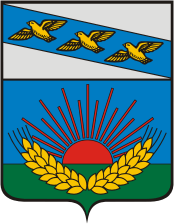 ГЕНЕРАЛЬНЫЙ ПЛАН МУНИЦИПАЛЬНОГО ОБРАЗОВАНИЯ «БУНИНСКИЙ  СЕЛЬСОВЕТ»СОЛНЦЕВСКОГО РАЙОНА КУРСКОЙ ОБЛАСТИ (разработан в соответствии с договором № 3.2.2 от 05.10.2012г.)ПОЛОЖЕНИЯ О ТЕРРИТОРИАЛЬНОМ ПЛАНИРОВАНИИг. Долгопрудный 2012 г.ГЕНЕРАЛЬНЫЙ ПЛАН МУНИЦИПАЛЬНОГО ОБРАЗОВАНИЯ БУНИНСКИЙ СЕЛЬСОВЕТСОЛНЦЕВСКОГО РАЙОНА КУРСКОЙ ОБЛАСТИ(разработан в соответствии с договором № 3.2.2 от 05.10.2012г.)ПОЛОЖЕНИЯ О ТЕРРИТОРИАЛЬНОМ ПЛАНИРОВАНИИГенеральный директор					Томилин В.В.Главный архитектор проекта			Ниязов А.Ю.Руководитель проекта 					Шуклин Г.С.г. Долгопрудный 2012 г.АВТОРСКИЙ КОЛЛЕКТИВООО НВЦ «ИнтехКом»Томилин В.В.		—  генеральный директорНиязов А.Ю.		—  главный архитектор проектаШуклин Г.С.                  —  руководитель проектаУльянич Я.В.		—  архитектор проектовПроскурина А.В. 	            —  архитектор проектовЛихошерстова Н.В. 	—  архитектор проектовКосичкина А.А.		—  экономист-географРоспопова Н.А.		—  инженер-менеджер ГИСБурцева Н. А.		—  начальник отдела картографииТимофеева К.А.		—  инженер-картографБорисенко И.В.		—  инженер-картографЧекаданова Е.С.		—  инженер-картографПолякова М.А.                —  инженер-картографРуденский П.Ю. 		—  инженер-картографБартенева Е.В. 		—  инженер-картографГальчанский К.Б	.	—  гео-системный администраторНосова  Д.А.		—  юрист отдела информационно-правового обеспеченияСОДЕРЖАНИЕСОДЕРЖАНИЕ	4ВВЕДЕНИЕ	51	ЦЕЛИ И ЗАДАЧИ ТЕРРИТОРИАЛЬНОГО ПЛАНИРОВАНИЯ	72	ПЕРЕЧЕНЬ МЕРОПРИЯТИЙ ПО ТЕРРИТОРИАЛЬНОМУ ПЛАНИРОВАНИЮ И УКАЗАНИЕ НА ПОСЛЕДОВАТЕЛЬНОСТЬ ИХ ВЫПОЛНЕНИЯ	92.1 Общие положения	92.2 Мероприятия по развитию и преобразованию пространственно-планировочной структуры	102.2.1 Архитектурно-планировочные решения	102.2.2 Мероприятия по уточнению границы муниципального образования	102.2.3 Мероприятия по развитию и преобразованию функциональной структуры использования территории	112.3 Мероприятия по развитию социально-экономической сферы	142.3.1 Развитие экономической сферы	142.3.2 Жилищное строительство	142.3.3 Система культурно-бытового и социального обслуживания	152.4 Мероприятия по совершенствованию транспортной инфраструктуры	162.5 Мероприятия по развитию инженерной инфраструктуры	162.6 Мероприятия по развитию системы рекреации	182.7 Мероприятия по санитарной очистке территории	182.8 Мероприятия по охране окружающей среды	182.9 Мероприятия по снижению основных факторов риска возникновения чрезвычайных ситуаций природного и техногенного характера	19ВВЕДЕНИЕГенеральный план муниципального образования «Бунинский сельсовет» разработан ООО Научно-внедренческим центром «ИнтехКом» на основании муниципального контракта № 3.2.2 от 05.10.2012 года с Администрацией Бунинского сельсовета Солнцевского района Курской области.Генеральный план разработан в соответствии с Градостроительным кодексом Российской Федерации, Методическими рекомендациями по разработке генеральных планов поселений и городских округов, техническим заданием муниципального контракта, СП 42.13330.2011, Региональными нормативами градостроительного проектирования Курской области, утвержденные постановлением Администрации Курской области от 15.11.2011 г. №577-па, а также в соответствии с целями и задачами развития Курской области, сформулированными в документах территориального планирования и социально-экономического развития Курской области и Солнцевского района:Программа социально-экономического развития Курской области  на 2011- 2015 годы;  Стратегия социально-экономического развития Курской области до 2030 года;Схема территориального планирования Курской области;Схема территориального планирования муниципального образования «Солнцевский район» Курской области.Графическая часть генерального плана разработана на материалах «Дежурной кадастровой карты Бунинского сельсовета» масштаб 1:10000, разработанной Курским землеустроительным предприятием «Институт ЦЧОНИИгипрозем» в 2001 году. Актуализация топографического материала производилась с использованием следующих интернет порталов общего доступа: http://maps.rosreestr.ru - «Публичная кадастровая карта», http://sasgis.ru - космоснимки.  Генеральный план Бунинского сельсовета разработан на следующие проектные периоды:I очередь строительства –  5 лет – до 2016 года;На перспективу до 2031 года.В соответствии с Градостроительным кодексом РФ Генеральный план муниципального образования «Бунинский сельсовет» Солнцевского района включает в себя следующие материалы:Положения о территориальном планировании - пояснительная записка, том 1;Графические материалы – альбом 1:Карта планируемого размещения объектов местного значения (М 1: 25000);Карта положения Бунинского сельсовета  в системе расселения (М 1: 70000);Карта функциональных зон (М 1: 25000).Прилагаемые к Генеральному плану материалы по его обоснованию, включают:Материалы по обоснованию генерального плана в текстовой форме – пояснительная записка том 2, том 3;Графические материалы – альбом 2:Карта современного использования территории (М 1: 25000);Карта анализа комплексного развития территории и размещения объектов местного значения с учетом ограничений использования территории поселения (М 1: 25000);Карта транспортной и инженерной инфраструктуры (М 1: 25000);Карта границ территорий, подверженных риску возникновения чрезвычайных ситуаций природного и техногенного характера (М 1: 25000); Карта инвестиционных площадок (Масштаб 1:10000). ЦЕЛИ И ЗАДАЧИ ТЕРРИТОРИАЛЬНОГО ПЛАНИРОВАНИЯ Генеральный план Бунинского сельсовета является основным документом, определяющим долгосрочную стратегию его градостроительного развития и условия формирования среды жизнедеятельности.Определение назначения территорий Бунинского сельсовета Солнцевского района Курской области исходит из совокупности социальных, экономических, экологических и иных факторов в целях обеспечения устойчивого развития территорий, развития инженерной, транспортной и социальной инфраструктур, обеспечения учета интересов граждан и их объединений.Главная цель разработки генерального плана Бунинского сельсовета - территориально-пространственная организация поселения методами градостроительного планирования в целях формирования условий для устойчивого социально-экономического развития, рационального использования земель и их охраны, развития инженерной, транспортной и социальной инфраструктур, охраны природы, защиты территорий от воздействия чрезвычайных ситуаций природного и техногенного характера, повышения эффективности управления развитием территории, а также улучшение качества жизни населения.Задачи территориального планирования имеют целеполагающий характер, выражающийся в экономической, социальной, средовой и природопользовательской составляющих. Обеспечение условий для устойчивого экономического развития муниципального образования достигается решением следующих задач: 	формирование территориально-хозяйственной организации муниципального образования, обеспечивающей оптимальные условия для развития всех видов хозяйственной деятельности, являющихся экономической базой развития территории;	повышение уровня жизни и условий проживания населения в муниципальном образовании, формирование благоприятных условий жизнедеятельности населения для развития человеческого потенциала при обеспечении конституционных социальных прав и гарантий с использованием социальных стандартов и норм;  	экологическое и экономичное использование трудовых, земельных, водных и других ресурсов, улучшение экологической ситуации и повышение качества среды проживания граждан; 	внедрение и обоснование предложений по модернизации и реконструкции инженерно-коммуникационных систем и транспортной инфраструктуры;изыскание и создание рекреационных и туристических объектов на территории муниципального образования, создающих центры массового и культурного отдыха населения муниципального образования и района и привлекающих дополнительные источники дохода в местный бюджет;достижение долговременной безопасности жизнедеятельности населения и экономического развития путем создания территориально организованной сети объектов защитных сооружений, коридоров и районов эвакуации населения в условиях ЧС.ПЕРЕЧЕНЬ МЕРОПРИЯТИЙ ПО ТЕРРИТОРИАЛЬНОМУ ПЛАНИРОВАНИЮ И УКАЗАНИЕ НА ПОСЛЕДОВАТЕЛЬНОСТЬ ИХ ВЫПОЛНЕНИЯОбщие положенияБунинский сельсовет расположен в северной части Солнцевского района. На севере он граничит с Щигровским районом, на востоке с Тимским районом и Лещинским сельсоветом Солнцевского района, на юге с Зуевским и Ивановским сельсоветами Солнцевского района, на западе с Курским районом и Шумаковским сельсоветом Солнцевского района.Площадь Бунинского сельсовета Солнцевского района составляет 204,02 км2. Численность населения сельсовета на 01.01.2012 г. составила 1473 человек.В состав Бунинского сельсовета входят 22 населенных пункта, в том числе один без населения (х.Каменское). Административным центром муниципального образования является село Бунино с численностью населения 399 человек. Мероприятия по территориальному развитию Бунинского сельсовета направлены на упорядочение существующей планировочной структуры и функционального зонирования, а также выбор направления территориального развития. Выбор территорий, необходимых для размещения жилого и культурно-бытового строительства, произведен с учетом численности населения на расчетный срок 1,22 тыс. человек и повышение жилищной обеспеченности населения до 40 м2 общей площади на 1 жителя. Развитие территории жилой застройки намечено развивать по следующим направлениям:освоение свободных территорий поселения;уплотнение существующей жилой застройки;строительство нового жилья на месте ветхого и аварийного жилого фонда.Повышению уровня жизни и условий проживания населения в сельсовете должно способствовать дальнейшее развитие сети учреждений социального и культурно-бытового характера, оборудование жилищного фонда необходимым инженерным обеспечением, оборудование уличной сети сельсовета твердым покрытием и освещением.Мероприятия по развитию и преобразованию пространственно-планировочной структуры Архитектурно-планировочные решенияФормирование пространственной композиции выполнено на основе индивидуальных особенностей поселения, исторического и природного потенциала, своеобразия ландшафтной структуры и территориальных возможностей муниципального образования.Основной идеей архитектурно-планировочных решений является повышение уровня комфортности среды проживания и достижение нормативной обеспеченности населения социальными услугами и инженерной инфраструктурой.Главной планировочной осью на расчетный срок генерального плана определена автомобильная дорога регионального значения «Солнцево - Дубовец».   Административным центром сельсовета останется село Бунино, в котором сосредоточены административные функции, услуги образования и здравоохранения.Село Бунино имеет в основном линейную планировку, улицы не имеют определенной ширины, в основном с двухсторонней застройкой. В застройке села преобладают одноэтажные здания, материал построек  –  кирпич и пиломатериалы.Основной транспортной магистралью осуществляющей связь сельсовета с районным и областным центрами является автомобильная дорога регионального значения «Солнцево - Дубовец». Мероприятия по уточнению границы муниципального образованияГенеральным планом изменение границ населенных пунктов Бунинского сельского совета Солнцевского района Курской области не предусмотрено.Мероприятия по развитию и преобразованию функциональной структуры использования территорииГенеральным планом Бунинского сельсовета Солнцевского района Курской области устанавливается следующий перечень функциональных зон и параметров их планируемого развития (по видам):Зона градостроительного использования:Жилая зона (Ж)Общественно-деловая зона (О)Зона инженерной и транспортной инфраструктуры (И-Т)Зона сельскохозяйственного использования (Сх)Зона рекреационного назначения (Р)Зона специального назначения (Сп)Зона сельскохозяйственного использованияЗона инженерной и транспортной инфраструктурыЗона рекреационного назначенияЗона специального назначенияГенеральным планом определено следующее функциональное назначению зон (по видам).Зона градостроительного использования:Жилые зоны (Ж)Жилые зоны предназначены для размещения жилой застройки индивидуальными и многоквартирными жилыми домами различных типов и этажности в соответствии с параметрами, указанными в наименованиях зон. В жилых зонах допускается размещение отдельно стоящих, встроенных или пристроенных объектов социального и коммунально-бытового обслуживания населения, культовых зданий, стоянок автомобильного транспорта, гаражей и иных объектов, связанных с проживанием граждан и не оказывающих негативного воздействия на окружающую среду. В зонах жилой застройки допускается размещение объектов общественно-делового назначения и инженерной инфраструктуры, связанных с обслуживанием данной зоны.Площадь жилой зоны – 793,1 га.Нормативные показатели плотности застройки участков жилой зоны: Коэффициент застройки - 0,2-0,6; Коэффициент плотности застройки - 0,4-1,6.   Плотность населения для жилых зон составляет - 40-70 чел/га. Максимальная и средняя этажность: индивидуальная застройки включая цоколь – 4 эт. Общественно-деловая зона (О)Общественно-деловая зона предназначена для размещения объектов капитального строительства учебно-образовательного, культурно-досугового, спортивного назначения, объектов здравоохранения, социального обеспечения и т.д. В общественно-деловой зоне допускается размещение гостиниц и иных подобных объектов, предназначенных для временного проживания граждан, а также подземных или многоэтажных гаражей. В зоне общественно-деловой застройки также допускается размещение жилой застройки (не более 30%) и объектов инженерной инфраструктуры, связанных с обслуживанием данной зоны.Площадь общественно-деловой зоны – 30,01 га.Нормативные показатели плотности застройки участков общественно- деловой зоны: Коэффициент застройки- 0,8-1,0; Коэффициент плотности застройки – 2,4-3,0;Максимальная и средняя этажность- 5 эт.Зона инженерной и транспортной инфраструктуры (И-Т)Зона инженерной и транспортной инфраструктуры предназначены для размещения и функционирования сооружений и коммуникаций железнодорожных, автомобильных инфраструктур и сопутствующих объектов, а также объектов инженерной инфраструктуры. В зонах инженерной и транспортной инфраструктуры допускается размещение общественно-деловых объектов, связанных с обслуживанием данной зоны.Площадь зоны инженерной и транспортной инфраструктур – 143,6 га.Зона сельскохозяйственного значения (Сх)Зоны сельскохозяйственного использования предназначены для ведения подсобных хозяйств, размещения садово-огородных, дачных участков, предприятия сельхозпроизводства т.п. В  зонах сельскохозяйственного использования допускается размещение объектов инженерной и транспортной инфраструктур, связанных с обслуживанием данной зоны.Площадь зоны сельскохозяйственного использования – 399,2 га.Зона специального назначения (Сп)Зоны специального назначения предназначены для размещения объектов специального назначения, размещение которых недопустимо на территории других функциональных зон, в том числе кладбищ, крематориев, территорий складирования отходов (скотомогильников) и т.п., а также военных и иных режимных объектов. В зонах специального назначения допускается размещение зеленых насаждений, выполняющих специальные функции (санитарно-защитного озеленения).Площадь зоны специального назначения – 8,5 га. Зоны сельскохозяйственного использованияЗоны сельскохозяйственного использования предназначены для ведения подсобных хозяйств, размещения садово-огородных, дачных участков, растениеводства, размещения объектов сельскохозяйственного назначения и т.п.Площадь зоны сельскохозяйственного использования – 15018,8 га.Зона инженерной и транспортной инфраструктурыЗона инженерной и транспортной инфраструктуры предназначены для размещения и функционирования сооружений и коммуникаций железнодорожных, автомобильных инфраструктур и сопутствующих объектов, а также объектов инженерной инфраструктуры. Площадь зоны инженерной и транспортной инфраструктур – 63,3 га.Зона рекреационного назначенияРекреационные зоны предназначены для организации мест отдыха населения и включают в себя леса, лесопарки, зоны кратковременного отдыха и иные особо охраняемые природные территории и объекты, в том числе относящиеся к землям общего пользования.Площадь зоны рекреационного назначения – 1775,5  га.Зона специального назначенияЗоны специального назначения предназначены для размещения объектов специального назначения, размещение которых недопустимо на территории других функциональных зон, в том числе кладбищ, крематориев, территорий складирования отходов (скотомогильников) и т.п., а также военных и иных режимных объектов. В зонах специального назначения допускается размещение зеленых насаждений, выполняющих специальные функции (санитарно-защитного озеленения).Площадь зоны специального назначения – 0,8 га. Границы функциональных зон с параметрами развития таких зон установлены на «Карте функциональных зон».Генеральным планом установлено соотношение площадей, занимаемых функциональными зонами (по видам зон), в процентах от площади муниципального образования, равной 100%:Зона градостроительного использования – 13,7 %;Зоны сельскохозяйственного использования – 76,9 %;Зона инженерной и транспортной инфраструктуры – 0,6 %;Зона рекреационного назначения – 8,7 %;Зона специального назначения – 0,004 %.Мероприятия по развитию социально-экономической сферы Развитие экономической сферыВосстановление и развитие промышленного потенциала сельсовета планируется посредством привлечения инвесторов и развития соответствующих промышленных производств.Генеральным планом на первую очередь строительства предлагается:увеличение объема целевого использования сельскохозяйственных угодий поселения;выделение в качестве инвестиционных площадок для развития малого и среднего предпринимательства недействующих, фактически заброшенных промышленных площадок.Жилищное строительствоВ рамках генерального плана формируются основные направления жилищного строительства как с позиции выявления территорий наиболее благоприятной для жилой застройки, так и с позиции формирования основных качественных и количественных характеристик перспективной жилой застройки. Основанием для непосредственного выделения участков индивидуального жилищного строительства должно осуществляться после разработки проекта планировки территории.Для определения проектных предложений был выбран инновационный сценарий развития, по которому планируемая численность населения на первую очередь строительства (до 2016 года) составит 1380 человек и на расчетный срок (до 2031 года) – 1224  человека.Генеральным планом на первую очередь строительства предлагается:Подготовка документации по планировке территории, а также документации, необходимой для проведения торгов на право приобретения (владения) земельных участков для комплексного освоения в целях жилищного строительства, в том числе для организации нового индивидуального жилищного строительства.Подготовка документации по планировке территории и иной документации, необходимой для проведения торгов на право заключения договоров о развитии застроенных территорий и включения в федеральные и областные целевые программы по расселению ветхого и аварийного жилищного фонда.Создание условий для достижения обеспеченности жителей Бунинского сельсовета жилищным фондом к 2016 году в размере не менее 35  м2 общей площади на человека.Генеральным планом на расчетный срок предлагается:Подготовка документации по планировке территории и проведение мероприятий по инженерной подготовке территории в целях предоставления потенциальным инвесторам инженерно подготовленных земельных участков для строительства жилых индивидуальных домов;Создание условий для достижения обеспеченности жителей Бунинского сельсовета жилищным фондом к 2031 году в размере не менее 40  м2 общей площади на человека.Система культурно-бытового и социального обслуживанияГенеральным планом на 1 очередь строительства предусматривается:организация в МОУ «Добро-Колодезская СОШ» и МОУ «Афанасьевская  ООШ» групп для детей дошкольного возраста по системе «школа и детский сад»;организация кружков и секций на базе общеобразовательной школы;строительство магазина в селе Доброе торговой площадью 100 м2;капитальный ремонт объектов здравоохранения, и культуры расположенных на территории МО.Генеральным планом на расчетный срок предлагается:строительство детского сада в селе Бунино на 40 мест;строительство спортивного ядра в селе Бунино включающего площадки для игры в футбол, болейбол, баскетбол, общей площадью 1 га;строительство магазина самообслуживания с торговой площадью 150 м2.Мероприятия по совершенствованию транспортной инфраструктурыГенеральным планом на 1 очередь строительства предусматривается:устройство остановочных, посадочных площадок, автопавильонов на автобусных остановках;замена поврежденных и установка новых дорожных ограждений, замена поврежденных и установка недостающих дорожных знаков;реконструкция мостовых сооружений, расположенных на территории муниципального образования.асфальтирование улиц с грунтовым покрытием общей протяженностью 8 км;оборудование улиц сельсовета уличным освещением общей протяженностью 8 км;Генеральным планом на расчетный срок предлагается:асфальтирование улиц с грунтовым покрытием общей протяженностью 20 км;оборудование улиц сельсовета уличным освещением общей протяженностью 20 км.Мероприятия по развитию инженерной инфраструктурыГенеральным планом на первую очередь строительства предлагается:строительство новых скважин для обеспечения производительности водозаборных сооружений сельсовета не менее 190  м3/сутки;проведение ремонтных работ сетей водоснабжения, с частичной заменой труб на современные полимерные (20,8 км водопроводных труб);прокладку уличного водопровода на новых территориях жилой и общественно-деловой застройки;строительство резервных емкости для целей противопожарной безопасности (50 м3) и оборудование противопожарных пирсов на водоемах;оборудование выгребными ямами жилищного фонда и учреждений социально-культурного и бытового назначения не охваченных централизованной канализацией;прокладка межпоселковых газопроводов к негазифицированным населенным пунктам сельсовета: с.Доброе, д.Разумово, д.Брынцево, х.Каменское, д.Захарово, строительство газораспределительных сетей низкого давления в населенных пунктах;обеспечение возможности подключения к системе газоснабжения существующих и запланированных объектов жилой застройки и учреждений соцкультбыта;замена ветхих участков линий электропередач, модернизация объектов системы электроснабжения.Генеральным планом на расчетный срок предлагается:обеспечение возможности подключения к системе газоснабжения поселения запланированных на расчетный срок объектов жилой и общественно-деловой застройки;обеспечение возможности подключения к системе электроснабжения запланированных на расчетный срок объектов жилой и общественно-деловой застройки.Мероприятия по развитию системы рекреацииГенеральным планом на 1 очередь строительства предусматривается:формирование озелененных пространств вдоль всей протяженности существующей и планируемой улично-дорожной сети муниципального образования.Мероприятия по санитарной очистке территорииГенеральным планом на 1 очередь строительства предусматривается:разработать схему санитарной очистки территории сельсовета;оборудовать в населенных пунктах площадки для сбора мусора в соответствии с СП 42.13330.2011.Мероприятия по охране окружающей средыОсуществление градостроительной деятельности с соблюдением требований охраны окружающей среды и экологической безопасности является одним из основных принципов законодательства о градостроительной деятельности, зафиксированных в Градостроительном кодексе РФ. Мероприятия в области охраны окружающей среды осуществляются в следующих направлениях:организация очистки сточных вод;выявление и ликвидация всех несанкционированных свалок с последующей рекультивацией земель;разработка схемы обращения с отходами;улучшение качества дорожных покрытий;вынос в натуру границ водоохранных зон и прибрежных защитных полос с установкой специальных знаков;организация санитарно-защитных зон, зон санитарного разрыва и охранных зон для вновь создаваемых, реконструируемых и существующих объектов капитального строительства с различными нормативами воздействия на окружающую среду.Мероприятия по снижению основных факторов риска возникновения чрезвычайных ситуаций природного и техногенного характераВ целях снижения уровня  факторов риска возникновения чрезвычайных ситуаций природного и техногенного характера, минимизации их последствий генеральным планом предусмотрен комплекс мероприятий по:- инженерной подготовке, защите  и благоустройству территории;- реконструкции системы оповещения ГО и о чрезвычайных ситуациях;- совершенствования системы защиты населения от поражающих факторов ЧС  в защитных сооружениях гражданской обороны;- совершенствования системы наружного противопожарного водоснабжения территории посёлка.Генеральным планом на 1 очередь строительства предусматриваетсяТребуется проектирование и строительство системы оповещения ГО на территории сельсовета с включением в АСЦО области через ЕДДС района, в том числе с соблюдением требований п.п.6.1, 6.10, 6.21 СНиП 2.01.51-90.) а также пунктов, касающихся органов местного самоуправления "Положения о системах оповещения населения", утверждённого Приказом МЧС России, Мининформсвязи России, Минкультуры России от 25 июля 2006 г. № 422/90/376; совершенствование системы наружного противопожарного водоснабжения территории посёлка с учётом статьи 68 "Технического регламента о требованиях пожарной безопасности", утверждённого Федеральным законом от 22 июля 2008 г. N 123-ФЗ., а также раздела 4 СП 8.13130.2009 «Источники наружного противопожарного водоснабжения».Генеральным планом на расчетный срок предлагается:организация поверхностного стока на территории населенных пунктов; проведение мероприятий по защите от воздействия половодья 1% обеспеченности на реках Сейм и Хан (регулировка русла, дренажные и водосборные коллекторы, станции механической очистки);проведение мероприятий по берегоукреплению на участках берегов рек Сейм и Хан прилегающим к территориям населенных пунктов;проектирование и строительство защитных сооружений ГО для укрытия населения (противорадиационных укрытий) в том числе для пункта управления ГО Администрации муниципального образования с учётом п.п.2.2, 2.4, 2.6, 2.7, 2.8 СНиП 2.01.51-90.Общество с ограниченной ответственностьюНаучно-внедренческий центр«ИНТЕХКОМ»ЗаказчикАдминистрация муниципального образования «Бунинский сельсовет» Солнцевского района  Курской областиИсполнительООО Научно-внедренческий центр«ИнтехКом»